 (LU 7)InhaltsverzeichnisA Hinweise für die Lehrkraft ………………………………………………….2B Lernumgebung ……………………………………………………………….6C Materialien / Sprachbildung / Lösung.…………………………….……..71  Einordnung innerhalb des Themenbereichs2  Didaktisch-methodische Hinweise (praktische Hinweise zur Durchführung)	3  Prozessbezogene mathematische Kompetenzbereiche (siehe Handreichung, Punkt 2)4  Sprachbildung 4.1  Sprachliche Stolpersteine in der Aufgabenstellung 4.2  Wortliste zum TextverständnisDie Lehrkraft muss sich vergewissern, dass die Schülerinnen und Schüler folgenden Wortschatz verstanden haben, bevor sie die Lernumgebung bearbeiten.Im Rahmen dieser Lernumgebung eignen sich die Schülerinnen und Schüler folgende Sprachmittel (fachbezogener Wortschatz und fachbezogene Redemittel) an, die sie bei der Ergebnissicherung aktiv anwenden:4.3  Sprachliche Hilfen zur Darstellung des Lösungsweges        (siehe Kapitel C, Sprachliche Hilfen für den Lösungsbogen)Erst nachdem die Schülerinnen und Schüler ihren eigenen Denkweg entwickelt und den Lösungsweg mit ihrem eigenen Sprachwortschatz formuliert und präsentiert haben, kann es sinnvoll sein, den Arbeitsbogen zusätzlich zur weiteren Unterstützung für die Formulierung eines Rechenweges auszuhändigen.5  Material für den Einsatz dieser Lernumgebung6  Evaluation (siehe Handreichung, Punkt 7) Der Papierstreifen wird zum Zahlenstrahl:Tragt die Zahlen 0 und 1 an den Enden des Papierstreifens ein. Markiert Brüche, die ihr leicht erkennen könnt.Begründet eure Auswahl. Wie seid ihr vorgegangen?Vergleicht eure Ideen mit einer anderen Gruppe.Ordnet die Bruchkarten am Zahlenstrahl.Wie geht ihr vor? Diskutiert und notiert unterschiedliche Lösungswege.Vergleicht mit einer anderen Gruppe.Erstellt eigene Bruchkarten.Ordnet die Brüche am Zahlenstrahl.Wählt zwei Punkte auf dem Zahlenstrahl und gebt mehrere Brüche an, die an diesen Stellen liegen! Notiert die Brüche.Findet Brüche, die zwischen   und  liegen!Untersucht, ob es zwischen diesen Zahlen Brüche gibt!Überlegt euch, wie man zwischen zwei beliebigen Brüchen weitere Brüche findet!Bruchkarten Bruchkarten leerzu 1./ 2. zu 3. 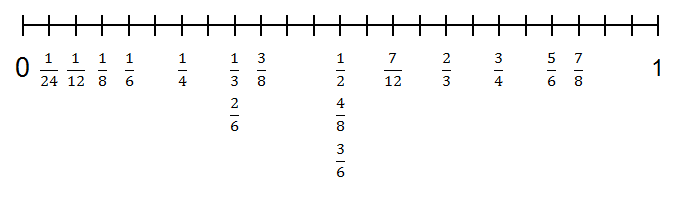 Individuelle Schülerlösungenzu 4. Die Brüche  ,  ,  und    liegen zwischen    und  . Weitere Brüche  erhält man, indem man  und  zu gleichnamigen Brüchen erweitert und dann Brüche findet, deren Zähler zwischen den Zählern der erweiterten Brüche liegen. Beispiel:    und   . Zwischen  und  liegen , , …, . Sprachliche Hilfen zur Darstellung der Lösung (Aufgabe 2)Notiere deinen Lösungsweg. Diese Bausteine helfen dir:Diese Lernumgebung beschäftigt sich mit der Darstellung und Ordnung gebrochener Zahlen am Zahlenstrahl. Die Schülerinnen und Schüler erkennen dabei, dass  einige ihrer für die natürlichen Zahlen geltenden Grundvorstellungen nicht auf den  Bereich der gebrochenen Zahlen übertragen werden können. Das sind: Jede natürliche Zahl hat einen Vorgänger und einen Nachfolger.Jeder Stelle am Zahlenstrahl kann nur eine natürliche Zahl zugeordnet werden. Zwischen zwei benachbarten natürlichen Zahlen gibt es keine weitere. Diese Erkenntnis ist eine wichtige Grundlage für eine erfolgreiche Entwicklung tragfähiger Zahlvorstellungen in den folgenden Schuljahren.  Eine gebrochene Zahl kann durch jeden Bruch aus einer Klasse äquivalenter Brüche dargestellt werden. (z. B.   =  = = ). Alle äquivalenten Brüche befinden sich  am gleichen Punkt auf dem Zahlenstrahl. Mit diesem Aspekt setzen sich die Kinder in der LU aktiv auseinander und beschäftigen sich so mit dem Zusammenhang zwischen Bruch und gebrochener Zahl. Gleichzeitig wird der Größenvergleich von Brüchen gefestigt.In der Aufgabe  4 wird die Dichtheit der gebrochenen Zahlen angesprochen. In der Auswertungsphase wird auf die Unterschiede zwischen natürlichen und gebrochenen Zahlen eingegangen. Die Schülerinnen und Schüler ordnen auf Kompetenzstufe D gebrochene Zahlen auf dem Zahlenstrahl an, erklären die Dichtheit der gebrochenen Zahlen im Sinne von: Zwischen zwei gebrochenen Zahlen liegt immer noch eine weitere. Sie vergleichen und beschreiben Zahlbeziehungen zwischen den natürlichen und den gebrochenen Zahlen. Niveaustufe DZeitumfang: mindestens eine DoppelstundeVoraussetzung: Die Schülerinnen und Schüler haben bereits Erfahrungen im Falten von Papierstreifen zum Herstellen von Bruchteilen gesammelt. Dabei wurden auch Drittel und Fünftel gefaltet. zu 1.: Die Kinder lösen die Aufgaben paarweise oder in kleinen Gruppen. Dabei haben sich 3er Gruppen als besonders geeignet erwiesen. Jede Gruppe erhält einen 1,20 m langen Papierstreifen (z.B. von einer Kassenrolle) und arbeitet individuell. Die Lehrkraft weist noch einmal darauf hin, dass an den Enden des Papierstreifens die Zahlen 0 und 1 markiert werden sollen. zu 2.: Die Kinder werden ausdrücklich dazu aufgefordert, über die Positionierung der einzelnen Brüche zu diskutieren. Vor dem Aufkleben sollte sich die Lehrkraft die Anordnung einzelner Brüche erklären lassen. Die Erstellung eigener Bruchkarten stellt eine offene Aufgabe dar. Im Plenum werden unterschiedliche Vorgehensweisen bei der Anordnung einzelner Brüche vorgestellt und auftretende Probleme diskutiert.zu 3.:  Auf  Aufgabe 3 wird in der Auswertungsphase ausführlich eingegangen, um den Unterschied zwischen Bruch und gebrochener Zahl herauszuarbeiten. (Die gleiche Position verschiedener Brüche an einer Stelle des Zahlenstrahls verwirrt viele Kinder, weil sie von den im Bereich der natürlichen Zahlen erworbenen Zahlvorstellungen abweicht.)  zu 4. : Aufgabe 4 bietet den leistungsstarken Kindern die Möglichkeit,  den  Aspekt der Dichtheit der gebrochenen Zahlen zu erarbeiten und darzustellen. Er muss im Anschluss an die Lernumgebung noch thematisiert werden.  Während der Auswertung werden Gemeinsamkeiten und Unterschiede bei der Anordnung natürlicher und gebrochener Zahlen am Zahlenstrahl noch einmal zusammengefasst. MathematischargumentierenProbleme mathematisch lösenMathematischmodellierenMathematische Darstellungen verwenden  Mit symbolischen, formalen und technischen Elementen umgehenMathematisch kommunizieren 1.1.1, 1.3.22.1.14.3.26.1.1., 6.4.1AufgabeOriginaltextSprachliche Alternativen3Wählt zwei Punkte auf dem Zahlenstrahl und gebt mehrere Brüche an, die an diesen Stellen liegen! Wählt zwei Punkte auf dem Zahlenstrahl. Welche Brüche liegen auch dort?4Untersucht, ob es auch zwischen diesen Zahlen Brüche gibtLiegen zwischen  und  andere Brüche?4Überlegt euch, wie man zwischen zwei beliebigen Brüchen weitere Brüche findet!Wie findet man weitere Brüche? Es muss sichergestellt werden, dass die Lernenden folgende Begriffe/Wörter verstehen:der Papierstreifen, die Auswahl, die Bruchkarte, die  Stelle am Zahlenstrahl, untersuchen, eigene  Bruchkarten erstellenEs muss sichergestellt werden, dass die Lernenden folgende Begriffe/Wörter verstehen:der Papierstreifen, die Auswahl, die Bruchkarte, die  Stelle am Zahlenstrahl, untersuchen, eigene  Bruchkarten erstellenEs muss sichergestellt werden, dass die Lernenden folgende Begriffe/Wörter verstehen:der Papierstreifen, die Auswahl, die Bruchkarte, die  Stelle am Zahlenstrahl, untersuchen, eigene  Bruchkarten erstellenNomenVerbenSonstigeder Zahlenstrahl der Bruchordnen – ich ordneanordnen – ich ordne anzwischen… liegenbeliebigeAnzahlName des Materialspro GruppeLernumgebung (LU)pro Gruppe Papierstreifen (Kassenrolle) Länge 1,20 mpro GruppeMaterial Bruchkarten (M1)pro GruppeMaterial Bruchkarten leer (M2) 0101